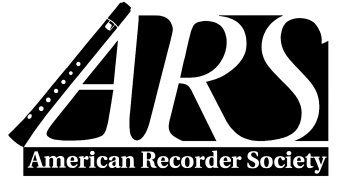 AMERICAN RECORDERADVERTISING INSERTION ORDER FORM
2017—Vol. LVIIIRESERVATION FORM    I authorize the insertion of advertising in American Recorder, as indicated below.Indicate issues desired for advertising:Spring 2017Summer 2017Fall 2017Winter 2017Advertising Size/Cost in American Recorder Magazine – see rate card for detailsEmail Advertising Materials to:Gail Nicklesseditor@americanrecorder.orgcc: advertising@americanrecorder.orgINSTRUCTIONSPlease Email Insertion Orders toSusan Burns, American Recorder Societyadvertising@americanrecorder.orgPO Box 480054Charlotte, NC 28269-5300Phone: 704-509-1422, Tollfree 844-509-1422Advertiser:	Address:		E-mail:	Signature DateSize:	Color:	Cost per issue:Publishing ScheduleName of IssueInsertion Order DeadlineAd Materials DuePublication DateDelivery Date (approx.)SPRING - MarchDec 15Jan 1Feb 15Mar 1SUMMER - JuneMar 15April 1May 15June 1FALL - SeptemberJune 15July 1Aug 15Sept 1WINTER - DecemberSept 15Oct 1Nov 15Dec 1